New Client Instruction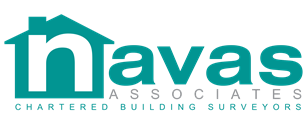 RICS Homebuyer | RICS Building | RICS ConditionOffice reference Survey date                              Day:                       Time :Due date Declaration/Client SignaturePlease note -We are unable to proceed without this completed declaration. Indicate if booking completed by office staff on client’s behalfIndicate if booking completed by office staff on client’s behalfDeclaration/Client SignaturePlease note -We are unable to proceed without this completed declaration. “I would like to instruct Navas Associates to undertake a property survey for me as specified in this document. I confirm that I am happy with the service I have selected and feel I have been given adequate information appropriate to the survey type that I require. I have read the full Terms of Business relevant to my survey type and understand the scope and limitations that come with the survey type.”             (E signature is fine, no need to print and scan)                                                                         “I would like to instruct Navas Associates to undertake a property survey for me as specified in this document. I confirm that I am happy with the service I have selected and feel I have been given adequate information appropriate to the survey type that I require. I have read the full Terms of Business relevant to my survey type and understand the scope and limitations that come with the survey type.”             (E signature is fine, no need to print and scan)                                                                         “I would like to instruct Navas Associates to undertake a property survey for me as specified in this document. I confirm that I am happy with the service I have selected and feel I have been given adequate information appropriate to the survey type that I require. I have read the full Terms of Business relevant to my survey type and understand the scope and limitations that come with the survey type.”             (E signature is fine, no need to print and scan)                                                                         Client Signature |                                                                     Client Signature |                                                                     Date|Details of Instructing Client and PropertyDetails of Instructing Client and PropertyDetails of Instructing Client and PropertyDetails of Instructing Client and PropertyDetails of Instructing Client and PropertyDetails of Instructing Client and PropertyDetails of Instructing Client and PropertyDetails of Instructing Client and PropertyDetails of Instructing Client and PropertyDetails of Instructing Client and PropertyYour name  MISS    MR   ☐ MRS    ☐ SIR   ☐ DR    ☐ MSFIRST | LAST |  MISS    MR   ☐ MRS    ☐ SIR   ☐ DR    ☐ MSFIRST | LAST |  MISS    MR   ☐ MRS    ☐ SIR   ☐ DR    ☐ MSFIRST | LAST |Home number|Mobile number|Email Address |Home number|Mobile number|Email Address |Home number|Mobile number|Email Address |Home number|Mobile number|Email Address |Home number|Mobile number|Email Address |Home number|Mobile number|Email Address |Whose name would you like on the report?                                                      ☐ As above                     Whose name would you like on the report?                                                      ☐ As above                     Whose name would you like on the report?                                                      ☐ As above                     Whose name would you like on the report?                                                      ☐ As above                     Whose name would you like on the report?                                                      ☐ As above                     Whose name would you like on the report?                                                      ☐ As above                     Whose name would you like on the report?                                                      ☐ As above                     Whose name would you like on the report?                                                      ☐ As above                     Whose name would you like on the report?                                                      ☐ As above                     Whose name would you like on the report?                                                      ☐ As above                     Home address                                                                            Post Code|                                                                            Post Code|                                                                            Post Code|                                                                            Post Code|                                                                            Post Code|                                                                            Post Code|                                                                            Post Code|                                                                            Post Code|VerifiedHome address                                                                            Post Code|                                                                            Post Code|                                                                            Post Code|                                                                            Post Code|                                                                            Post Code|                                                                            Post Code|                                                                            Post Code|                                                                            Post Code|Estate AgentsNAME |BRANCH |NAME |BRANCH |NAME |BRANCH |Named contactContact NumberOffice use only – we will obtain these details on your behalfOffice use only – we will obtain these details on your behalfOffice use only – we will obtain these details on your behalfOffice use only – we will obtain these details on your behalfOffice use only – we will obtain these details on your behalfOffice use only – we will obtain these details on your behalfOffice use only – we will obtain these details on your behalfOffice use only – we will obtain these details on your behalfOffice use only – we will obtain these details on your behalfOffice use only – we will obtain these details on your behalfAgents branch address                                                                             Post Code|Key collection?     YES       NO       Distance from house |                                                                             Post Code|Key collection?     YES       NO       Distance from house |                                                                             Post Code|Key collection?     YES       NO       Distance from house |                                                                             Post Code|Key collection?     YES       NO       Distance from house |                                                                             Post Code|Key collection?     YES       NO       Distance from house |                                                                             Post Code|Key collection?     YES       NO       Distance from house |                                                                             Post Code|Key collection?     YES       NO       Distance from house |VerifiedVerifiedAgents branch address                                                                             Post Code|Key collection?     YES       NO       Distance from house |                                                                             Post Code|Key collection?     YES       NO       Distance from house |                                                                             Post Code|Key collection?     YES       NO       Distance from house |                                                                             Post Code|Key collection?     YES       NO       Distance from house |                                                                             Post Code|Key collection?     YES       NO       Distance from house |                                                                             Post Code|Key collection?     YES       NO       Distance from house |                                                                             Post Code|Key collection?     YES       NO       Distance from house |Agents Email Vendors name  MISS  MR ☐ MRS ☐ SIR ☐ DR ☐ MSFIRST | LAST |  MISS  MR ☐ MRS ☐ SIR ☐ DR ☐ MSFIRST | LAST |Home number|Mobile number|Email Address |Home number|Mobile number|Email Address |Home number|Mobile number|Email Address |Home number|Mobile number|Email Address |Home number|Mobile number|Email Address |Home number|Mobile number|Email Address |Home number|Mobile number|Email Address |Details about the propertyDetails about the propertyDetails about the propertyDetails about the propertyDetails about the propertyDetails about the propertyDetails about the propertyDetails about the propertyDetails about the propertyDetails about the propertyAddress of property to be surveyed                                                                                                                                                                                                                                      Post Code                                                                                               Post Code                                                                                               Post Code                                                                                               Post Code                                                                                               Post Code                                                                                               Post Code VerifiedVerifiedVerifiedAddress of property to be surveyed                                                                                                                                                                                                                                      Post Code                                                                                               Post Code                                                                                               Post Code                                                                                               Post Code                                                                                               Post Code                                                                                               Post Code Please list any concerns you have here for your Surveyor to acknowledge *If applicable to this survey typePlease list any concerns you have here for your Surveyor to acknowledge *If applicable to this survey typePlease list any concerns you have here for your Surveyor to acknowledge *If applicable to this survey typePlease list any concerns you have here for your Surveyor to acknowledge *If applicable to this survey typePlease list any concerns you have here for your Surveyor to acknowledge *If applicable to this survey typePlease list any concerns you have here for your Surveyor to acknowledge *If applicable to this survey typePlease list any concerns you have here for your Surveyor to acknowledge *If applicable to this survey typePlease list any concerns you have here for your Surveyor to acknowledge *If applicable to this survey typePlease list any concerns you have here for your Surveyor to acknowledge *If applicable to this survey typePlease list any concerns you have here for your Surveyor to acknowledge *If applicable to this survey typeHow many bedrooms does it have?How many bedrooms does it have?What is the Purchase price?What is the Purchase price?Is the property a HMO?Is the property a HMO?Is this a listed building?Is this a listed building?Yes  No Yes  No Yes  No Yes  No Detached  semi-detached  bungalow  flat  Terraced Detached  semi-detached  bungalow  flat  Terraced Detached  semi-detached  bungalow  flat  Terraced Detached  semi-detached  bungalow  flat  Terraced Condition of the property Poor  Average  Good Condition of the property Poor  Average  Good Condition of the property Poor  Average  Good Condition of the property Poor  Average  Good Condition of the property Poor  Average  Good Condition of the property Poor  Average  Good Standard construction        non-standard         Age of property if known:              Standard construction        non-standard         Age of property if known:              Standard construction        non-standard         Age of property if known:              Standard construction        non-standard         Age of property if known:              Has the property been extended?Yes        No         Unknown Has the property been extended?Yes        No         Unknown Has the property been extended?Yes        No         Unknown Has the property been extended?Yes        No         Unknown Has the property been extended?Yes        No         Unknown Has the property been extended?Yes        No         Unknown If this is a lease property, how long remains?If this is a lease property, how long remains?If this is a lease property, how long remains?If this is a lease property, how long remains?Was the property build pre 1850?    No       Yes          Was the property build pre 1850?    No       Yes          Was the property build pre 1850?    No       Yes          Was the property build pre 1850?    No       Yes          Was the property build pre 1850?    No       Yes          Was the property build pre 1850?    No       Yes          Please state if the property has outbuildings:Please state if the property has outbuildings:Please state if the property has outbuildings:Please state if the property has outbuildings:Swimming pools or paddocks? Yes        No         Swimming pools or paddocks? Yes        No         Swimming pools or paddocks? Yes        No         Swimming pools or paddocks? Yes        No         Swimming pools or paddocks? Yes        No         Swimming pools or paddocks? Yes        No         Fees and services Fees and services Fees and services Fees and services Fees and services Please indicate your preferred timescale for the survey to take place Please indicate your preferred timescale for the survey to take place ASAP                       Within 3 days                           No rush ASAP                       Within 3 days                           No rush ASAP                       Within 3 days                           No rush What type of survey do you require? What type of survey do you require? Condition                       Homebuyer                           Building Condition                       Homebuyer                           Building Condition                       Homebuyer                           Building Important!If your lender has requested you obtain this survey, please state if the following has been requested: MRICS Chartered Building Surveyor  OR  MICE Chartered Engineer If your lender has requested you obtain this survey, please state if the following has been requested: MRICS Chartered Building Surveyor  OR  MICE Chartered Engineer If your lender has requested you obtain this survey, please state if the following has been requested: MRICS Chartered Building Surveyor  OR  MICE Chartered Engineer If your lender has requested you obtain this survey, please state if the following has been requested: MRICS Chartered Building Surveyor  OR  MICE Chartered Engineer *** Optional Extras ***  These additional items are available to enhance your Survey for your convenience*** Optional Extras ***  These additional items are available to enhance your Survey for your convenience*** Optional Extras ***  These additional items are available to enhance your Survey for your convenience*** Optional Extras ***  These additional items are available to enhance your Survey for your convenience*** Optional Extras ***  These additional items are available to enhance your Survey for your conveniencePole camera to be used on Roofs & Guttering (5-10 images)Pole camera to be used on Roofs & Guttering (5-10 images)Add £28 plus vat to your total feeDelete as appropriateDelete as appropriatePole camera to be used on Roofs & Guttering (5-10 images)Pole camera to be used on Roofs & Guttering (5-10 images)Add £28 plus vat to your total feeYesNoSelection of Images to be inserted within the report (Subject to surveyor discretion)Selection of Images to be inserted within the report (Subject to surveyor discretion)Add £14 plus vat to your total feeDelete as appropriateDelete as appropriateSelection of Images to be inserted within the report (Subject to surveyor discretion)Selection of Images to be inserted within the report (Subject to surveyor discretion)Add £14 plus vat to your total feeYesNoBudget Cost Estimates for repairs on ALL items noted - Items over £400 are included as standard with all reportsBudget Cost Estimates for repairs on ALL items noted - Items over £400 are included as standard with all reportsAdd £45 plus vat to your total feeDelete as appropriateDelete as appropriateBudget Cost Estimates for repairs on ALL items noted - Items over £400 are included as standard with all reportsBudget Cost Estimates for repairs on ALL items noted - Items over £400 are included as standard with all reportsAdd £45 plus vat to your total feeYesNoFast Turnaround Have your report back in 24 hours - From the day after the inspection, excluding weekends & holidaysFast Turnaround Have your report back in 24 hours - From the day after the inspection, excluding weekends & holidaysAdd £95 plus vat to your total fee Delete as appropriateDelete as appropriateFast Turnaround Have your report back in 24 hours - From the day after the inspection, excluding weekends & holidaysFast Turnaround Have your report back in 24 hours - From the day after the inspection, excluding weekends & holidaysAdd £95 plus vat to your total fee YesNoHow did you hear about us?              RICS site ☐     Yell.com ☐      A friend ☐     A surveyor referral ☐ Local Survey Direct ☐      Local Building Surveyor ☐       Estate Agent ☐    Other ☐ (Please state)RICS site ☐     Yell.com ☐      A friend ☐     A surveyor referral ☐ Local Survey Direct ☐      Local Building Surveyor ☐       Estate Agent ☐    Other ☐ (Please state)Post survey supportWe provide a range of services that may be of interest to our residential and commercial clients such as help with planning applications, architectural plans, health & safety advice, project management and surveys such as damp & timber and asbestos. If you would like a post survey call or free consultation, please indicate this below.                   Yes                      No                       Ask me later      Once your survey has been booked you may cancel the service up to 24 hours prior to the date of the survey and receive a full refund.  If you cancel within 24 hours of the survey, it may be possible to issue a full refund if your surveyor is able to book another survey in your allocated time slot. If the survey is underway or has been completed you cannot cancel the service, nor will you be entitled to a refund.  Your payment in respect of the service detailed on this quote is deemed to be acceptance of these terms of engagement. We cannot authorise your attendance during the survey appointment slot for legal reasons. The survey must be carried out independent of the client. We are happy to call you pre and post survey if required to discuss the survey.Survey turnaround times are as follows: RICS Valuation, Condition Reports & Homebuyers Reports are 3-5 working days. Building Survey lead times are set on a case by case basis due to the nature of the report *PLEASE NOTE DELIVERY TIMES MAY VARY DUE TO FINDINGS